7 марта  в с. Бекетово прошел праздник посвященный  Международному женскому дню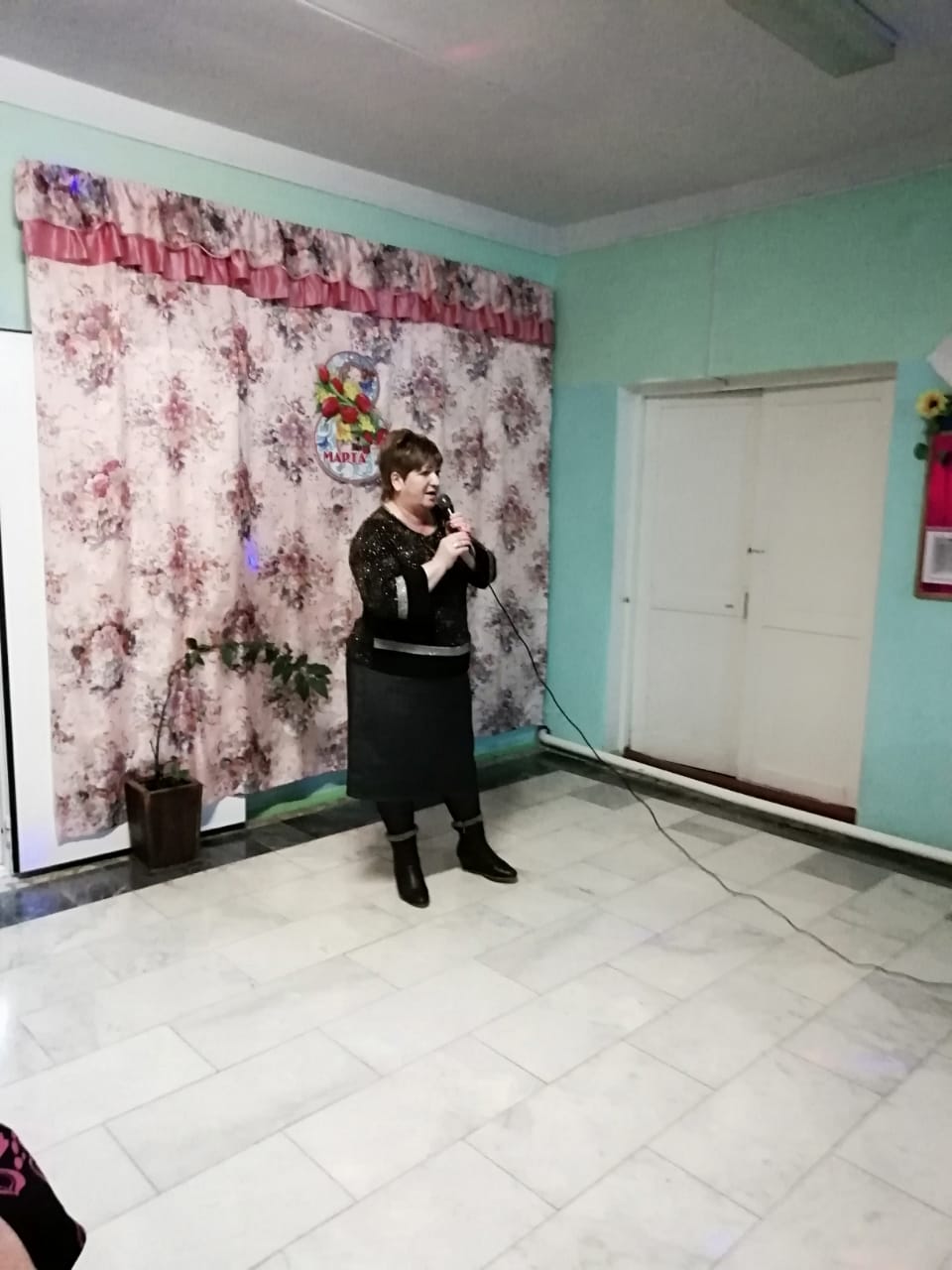 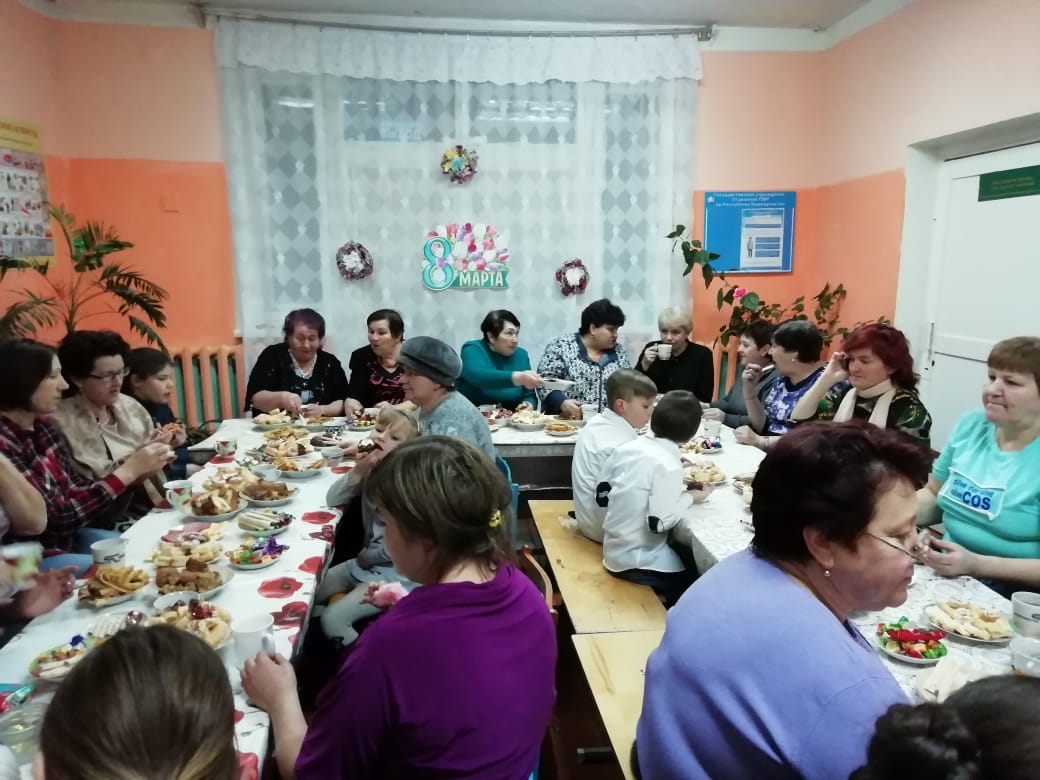 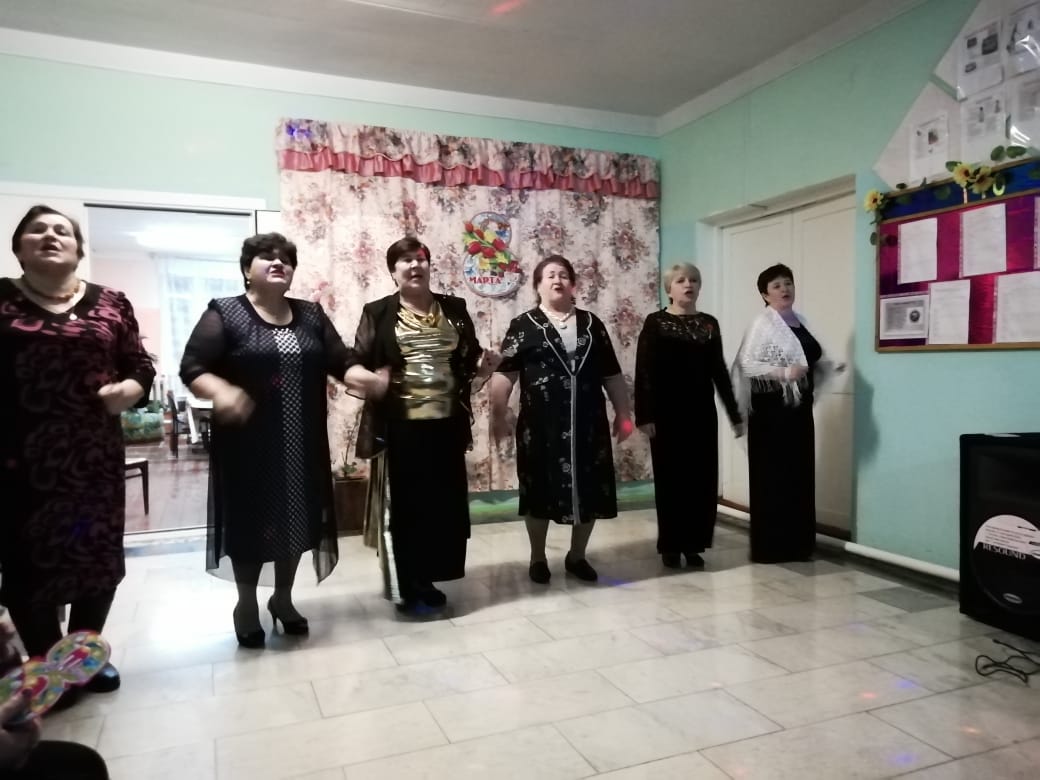 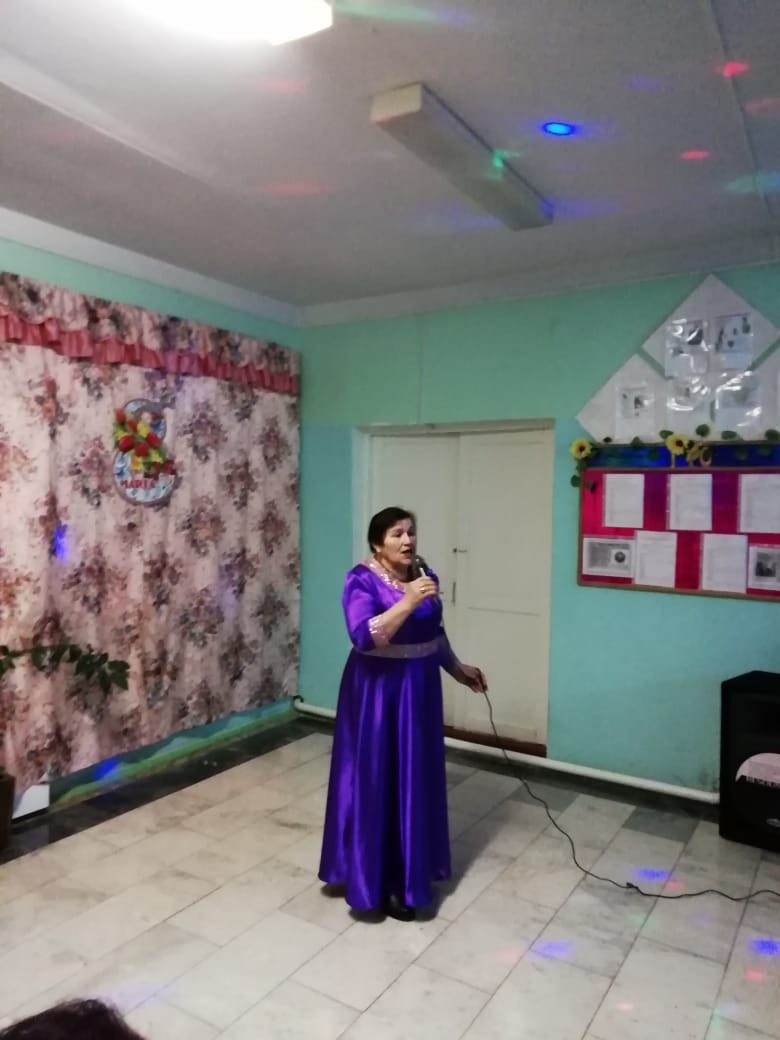 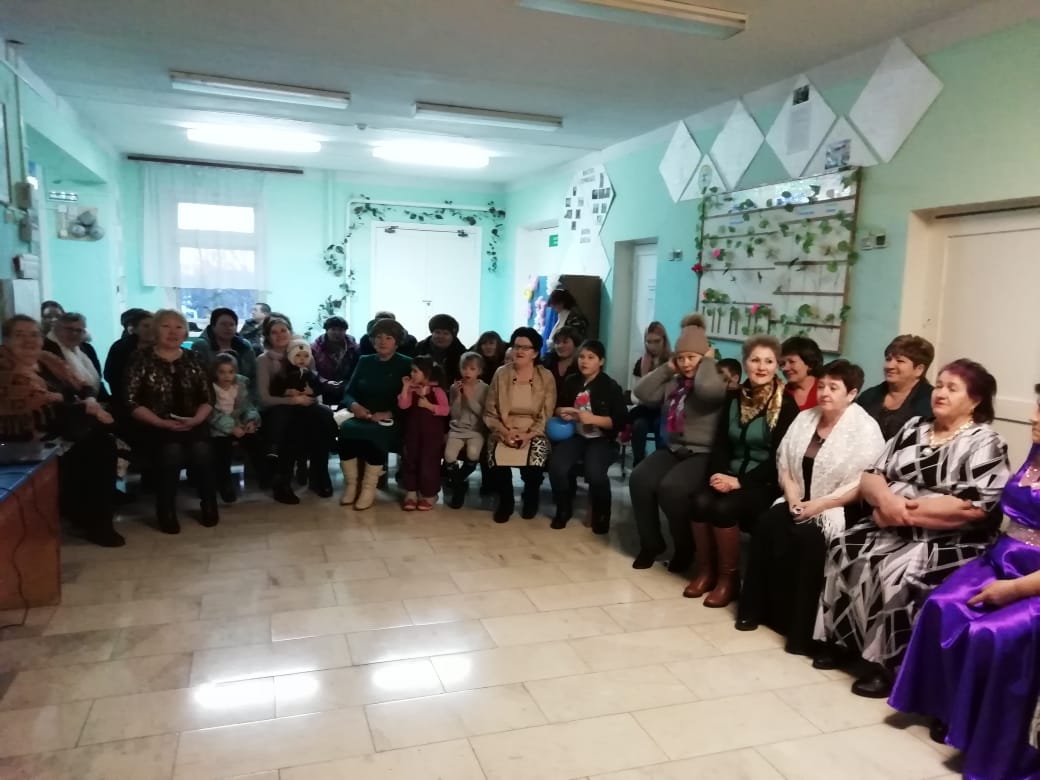 